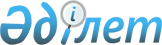 Об утверждении регламентов государственных услуг в сфере сельского хозяйства
					
			Утративший силу
			
			
		
					Постановление акимата Казталовского района Западно-Казахстанской области от 11 февраля 2013 года № 43. Зарегистрировано Департаментом юстиции Западно-Казахстанской области 11 марта 2013 года № 3203. Утратило силу постановлением акимата Казталовского района Западно-Казахстанской области от 3 июня 2013 года № 158      Сноска. Утратило силу постановлением акимата Казталовского района Западно-Казахстанской области от 03.06.2013 № 158      Руководствуясь Законами Республики Казахстан от 23 января 2001 года "О местном государственном управлении и самоуправлении в Республике Казахстан", от 27 ноября 2000 года "Об административных процедурах" акимат Казталовского района ПОСТАНОВЛЯЕТ:



      1. Утвердить прилагаемые регламенты государственных услуг в сфере сельского хозяйства:



      1) регламент государственной услуги "Выдача справок о наличии личного подсобного хозяйства";



      2) регламент государственной услуги "Выдача ветеринарной справки";



      3) регламент государственной услуги "Выдача ветеринарного паспорта на животное".



      2. Контроль за исполнением настоящего постановления возложить на заместителя акима Казталовского района Кутхожина Н. И.



      3. Настоящее постановление вводится в действие по истечении десяти календарных дней после дня первого официального опубликования.      Аким района                            Р. Утешев

Утвержден

постановлением акимата района

от 11 февраля 2013 года № 43 Регламент

государственной услуги

"Выдача справок о наличии личного

подсобного хозяйства" 

1. Общие положения      1. Настоящий Регламент государственной услуги "Выдача справок о наличии личного подсобного хозяйства" (далее – Регламент) разработан в соответствии с пунктом 4 статьи 9-1 Закона Республики Казахстан от 27 ноября 2000 года "Об административных процедурах".

      2. Государственная услуга "Выдача справок о наличии личного подсобного хозяйства" (далее - государственная услуга) предоставляется аппаратами акимов сельских округов Казталовского района Западно-Казахстанской области (далее – уполномоченный орган), а также через отделы Казталовского района филиала Республиканского государственного предприятия "Центр обслуживания населения" по Западно-Казахстанской области Комитета по контролю автоматизации государственных услуг и координации деятельности центров обслуживания населения Министерства транспорта и коммуникаций Республики Казахстан на альтернативной основе (далее - центр), согласно приложению 2 к настоящему Регламенту.

      3. Форма оказываемой государственной услуги:

не автоматизированная.

      4. Государственная услуга оказывается на основании Закона Республики Казахстан от 17 июля 2001 года "О государственной адресной социальной помощи" и постановления Правительства Республики Казахстан от 31 декабря 2009 года № 2318 "Об утверждении стандарта государственной услуги "Выдача справок о наличии личного подсобного хозяйства" (далее - Стандарт).

      5. Результатом оказываемой государственной услуги является справка о наличии личного подсобного хозяйства (на бумажном носителе) (далее – справка) либо мотивированный ответ об отказе в предоставлении государственной услуги.

      6. Государственная услуга оказывается бесплатно.

      7. Государственная услуга оказывается физическим лицам (далее – получатель государственной услуги). 

2. Требования к порядку оказания

государственной услуги      8. Информация о предоставлении государственной услуги размещена на стендах, расположенных в местах оказания государственной услуги.

      Адреса и график работы уполномоченных органов и центров указаны в приложениях 1, 2 к настоящему Регламенту.

      9. Сроки оказания государственной услуги:

      1) при обращении получателя государственной услуги в уполномоченный орган:

      государственная услуга оказывается с момента обращения, в течение 2 (двух) рабочих дней;

      максимально допустимое время ожидания до получения государственной услуги, оказываемой на месте в день обращения получателя государственной услуги – не более 10 (десяти) минут;

      максимально допустимое время обслуживания получателя государственной услуги – не более 10 (десяти) минут;

      2) при обращении получателя государственной услуги в центры:

      сроки оказания государственной услуги с момента сдачи необходимых документов получателем государственной услуги, указанных в пункте 11 Стандарта – не более 2 (двух) рабочих дней;

      максимально допустимое время ожидания до получения государственной услуги, оказываемой на месте в день обращения заявителя – не более 20 (двадцати) минут;

      максимально допустимое время обслуживания получателя государственной услуги – не более 20 (двадцати) минут.

      10. В оказании государственной услуги получателю государственной услуги будет отказано в следующих случаях:

      1) предоставления неполного пакета документов, указанных в пункте 11 Стандарта;

      2) отсутствия данных о наличии личного подсобного хозяйства в хозяйственной книге уполномоченного органа;

      3) при обслуживании в центрах по основаниям, предусмотренным статьей 40 Закона Республики Казахстан от 11 января 2007 года "Об информатизации".

      11. При сдаче всех необходимых документов для получения государственной услуги получателю государственной услуги выдается расписка о приеме соответствующих документов с указанием:

      1) номера и даты приема запроса;

      2) вида запрашиваемой государственной услуги;

      3) количества и названия приложенных документов;

      4) даты (времени) и места выдачи результатов государственной услуги;

      5) фамилии, имени, (при наличии) отчества работника принявшего заявление на оформление документов;

      6) фамилии, имени, (при наличии) отчества заявителя, фамилии, имени, отчества уполномоченного представителя, и их контактных телефонов. 

3. Описание порядка действий (взаимодействия)

в процессе оказания государственной услуги      12. В процессе оказания государственной услуги задействованы следующие структурно-функциональные единицы (далее – СФЕ):

      1) инспектор центра;

      2) сотрудник уполномоченного органа;

      3) руководитель уполномоченного органа.

      13. Текстовое табличное описание последовательности и взаимодействие административных действий (процедур) каждой СФЕ с указанием срока выполнения каждого административного действия (процедуры) приведено в приложении 3 к настоящему Регламенту.

      14. Схема, отражающая взаимосвязь между логической последовательностью административных действий в процессе оказания государственной услуги и СФЕ, приведена в приложении 4 к настоящему Регламенту. 

4. Ответственность должностных лиц,

оказывающих государственную услугу      15. За нарушение порядка оказания государственной услуги должностные лица несут ответственность предусмотренную законодательством Республики Казахстан.

Приложение 1

к регламенту

государственной услуги

"Выдача справок о наличии

личного подсобного хозяйства" Адреса и график работы уполномоченных

органов по оказанию государственной

услуги

Приложение 2

к регламенту государственной

услуги "Выдача справок о

наличии личного подсобного

хозяйства" Перечень центров по оказанию

государственной услуги

Приложение 3

к регламенту государственной

услуги "Выдача справок о

наличии личного подсобного

хозяйства" Текстовое табличное описание

последовательности и взаимодействие

административных действий (процедур)

каждой СФЕ с указанием срока выполнения

каждого административного действия (процедуры)

Приложение 4

к регламенту государственной

услуги "Выдача справок о

наличии личного подсобного

хозяйства" Схема, отражающая взаимосвязь между

логической последовательностью

административных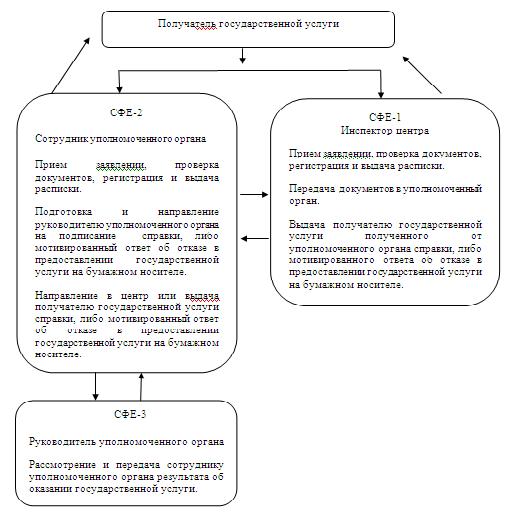 

Утвержден

постановлением акимата района

от 11 февраля 2013 года № 43 Регламент

государственной услуги

"Выдача ветеринарной справки" 

1. Общие положения      1. Настоящий Регламент государственной услуги "Выдача ветеринарной справки" (далее – Регламент) разработан в соответствии с  пунктом 4 статьи 9-1 Закона Республики Казахстан от 27 ноября 2000 года "Об административных процедурах".

      2. Государственная услуга "Выдача ветеринарной справки"

(далее - государственная услуга) предоставляется ветеринарным врачом (далее – ветврач) подразделения местного исполнительного органа сельских округов Казталовского района Западно-Казахстанской области (далее – уполномоченный орган) по адресам, указанным в приложении 1 к настоящему Регламенту.

      3. Форма оказываемой государственной услуги:

не автоматизированная.

      4. Государственная услуга оказывается на основании Закона Республики Казахстан от 10 июля 2002 года "О ветеринарии", постановления Правительства Республики Казахстан от 29 апреля 2011 года № 464 "Об утверждении стандартов государственных услуг в области племенного животноводства и ветеринарии и внесении изменений и дополнения в постановление Правительства Республики Казахстан от 20 июля 2010 года № 745" (далее – Стандарт).

      5. Результатом оказываемой государственной услуги является выдача ветеринарной справки (на бумажном носителе) либо

мотивированный ответ об отказе в представлении государственной услуги в письменном виде.

      6. Государственная услуга оказывается физическим и юридическим лицам (далее - потребитель государственной услуги). 

2. Требования к порядку

оказания государственной услуги      7. Информация о предоставлении государственной услуги размещена на стендах, расположенных в местах оказания государственной услуги. Адреса и график работы ветврачей уполномоченного органа указаны в приложении 1 к настоящему Регламенту.

      8. Государственная услуга предоставляется в следующие сроки:

      1) государственная услуга предоставляется в течение дня обращения;

      2) максимально допустимое время ожидания до получения государственной услуги - не более 30 (тридцати) минут;

      3) максимально допустимое время обслуживания потребителя государственной услуги - не более 30 (тридцати) минут.

      9. Перечень необходимых документов и требований к ним для получения государственной услуги, определены в пункте 11 Стандарта.

      10. Государственная услуга предоставляется при непосредственном обращении потребителя государственной услуги либо его представителя.

      11. Для получения государственной услуги потребитель государственной услуги предоставляет ветеринарный паспорт на животное, документ подтверждающий оплату стоимости бланка ветеринарной справки ветврачу уполномоченного органа по месту нахождения.

      12. Обращение потребителя государственной услуги регистрируется ветврачом уполномоченного органа в журнале учета обращения физических и юридических лиц, в котором указывается дата получения потребителем государственной услуги.

      13. Ветеринарная справка выдается потребителю государственной услуги либо его представителю при его личном посещении.

      14. В предоставлении государственной услуги отказывается в случаях, предусмотренных в пункте 16 Стандарта. 

3. Описание порядка действий (взаимодействия)

в процессе оказания государственной услуги      15. Для получения справки потребитель государственной услуги обращается к ветврачу по адресам, указанным в приложении 1 к настоящему Регламенту.

      16. Обращение потребителя государственной услуги регистрируется ветврачом в журнале учета обращения физических и юридических лиц, в котором указывается дата получения государственной услуги потребителем государственной услуги.

      17. В процессе оказания государственной услуги задействована следующая структурно-функциональная единица (далее – СФЕ) – ветврач уполномоченного органа.

      18. Текстовое табличное описание последовательности и взаимодействие административных действий (процедур) каждой СФЕ с указанием срока выполнения каждого административного действия (процедуры) приведено согласно приложению 2 к настоящему Регламенту.

      19. Схема, отражающая взаимосвязь между логической последовательностью административных действий в процессе оказания государственной услуги и СФЕ, приведена согласно приложению 3 к настоящему Регламенту. 

4. Ответственность должностных лиц,

оказывающих государственные услуги      20. Ответственным лицом за оказание государственной услуги является ветврач уполномоченного органа.

      Ветврач уполномоченного органа несет ответственность за реализацию оказания государственной услуги в установленные сроки в соответствии с законодательными актами Республики Казахстан.

Приложение 1

к регламенту государственной

услуги "Выдача ветеринарной

справки" Адреса и график работы ветврачей

уполномоченного органа

Приложение 2

к регламенту государственной

услуги "Выдача ветеринарной

справки" Текстовое табличное описание

последовательности и взаимодействие

административных действий (процедур)

каждой СФЕ с указанием срока

выполнения каждого административного

действия (процедуры)

Приложение 3

к регламенту государственной

услуги "Выдача ветеринарной

справки" Схема, отражающая взаимосвязь между логической

последовательностью административных действий

в процессе оказания государственной

услуги и СФЕ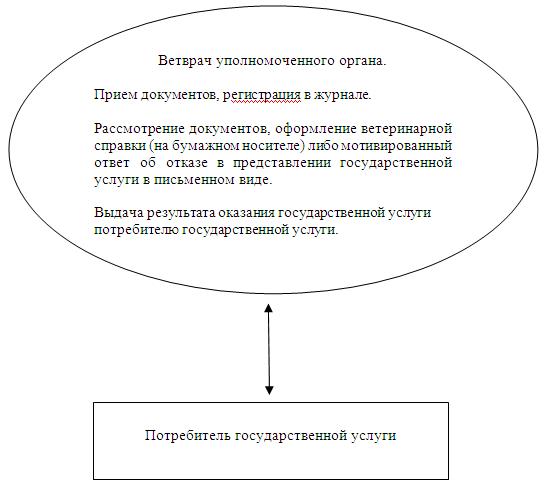 

Утвержден

постановлением акимата района

от 11 февраля 2013 года № 43 Регламент

государственной услуги

"Выдача ветеринарного паспорта

на животное" 

1. Общие положения      1. Настоящий Регламент государственной услуги "Выдача ветеринарного паспорта на животное" (далее – Регламент) разработан в соответствии с пунктом 4 статьи 9-1 Закона Республики Казахстан от 27 ноября 2000 года "Об административных процедурах".

      2. Государственная услуга "Выдача ветеринарного паспорта на животное" (далее - государственная услуга) предоставляется ветеринарным врачом (далее – ветврач) подразделения местного исполнительного органа сельских округов Казталовского района Западно-Казахстанской области (далее – уполномоченный орган) по адресам, указанным в приложении 1 к настоящему Регламенту.

      3. Форма оказываемой государственной услуги:

не автоматизированная.

      4. Государственная услуга оказывается на основании Закона Республики Казахстан от 10 июля 2002 года "О ветеринарии", постановления Правительства Республики Казахстан от 29 апреля 2011 года № 464 "Об утверждении стандартов государственных услуг в области племенного животноводства и ветеринарии и внесении изменений и дополнения в постановление Правительства Республики Казахстан от 20 июля 2010 года № 745" (далее – Стандарт).

      5. Результатом оказываемой государственной услуги является выдача ветеринарного паспорта на животное (дубликата ветеринарного паспорта на животное, выписки из ветеринарного паспорта на животное) (на бумажном носителе) либо мотивированный ответ об отказе в предоставлении государственной услуги в письменном виде.

      6. Государственная услуга оказывается физическим и юридическим лицам (далее - потребитель государственной услуги). 

2. Требования к порядку оказания

государственной услуги      7. Информация о предоставлении государственной услуги размещена на стендах, расположенных в местах оказания государственной услуги. Адреса и график работы ветврачей уполномоченного органа указаны в приложении 1 к настоящему Регламенту.

      8. Государственная услуга предоставляется в следующие сроки:

      1) срок выдачи ветеринарного паспорта на животное (выписки из ветеринарного паспорта на животное) с момента присвоения животному индивидуального номера или отказ в их выдаче - в течение 3 (трех) рабочих дней;

      2) срок выдачи дубликата ветеринарного паспорта на животное со дня подачи владельцем заявления о потере паспорта на его животное - в течение 10 (десяти) рабочих дней;

      3) максимально допустимое время ожидания до получения государственной услуги - не более 30 (тридцати) минут;

      4) максимально допустимое время обслуживания потребителя государственной услуги - не более 40 (сорока) минут.

      9. Для получения ветеринарного паспорта на животное потребителем государственной услуги предоставляется документ, подтверждающий оплату стоимости бланка ветеринарного паспорта на животное. Кроме того, необходимо наличие на животном - присвоенного индивидуального номера.

      Для получения дубликата ветеринарного паспорта и (выписки из ветеринарного паспорта) на животное потребителем государственной услуги предоставляются необходимые документы, определенных в пункте 11 Стандарта.

      10. При обращении для получения ветеринарного паспорта на животное документ, подтверждающий сдачу потребителем государственной услуги необходимых документов, не требуется.

      При обращении для получения дубликата ветеринарного паспорта на животное (выписки из ветеринарного паспорта на животное) заявление потребителя государственной услуги регистрируется в журнале регистрации и выдается талон с указанием даты и времени, срока и места получения государственной услуги потребителем государственной услуги.

      11. Ветеринарный паспорт на животное (дубликат ветеринарного паспорта на животное, выписка из ветеринарного паспорта на животное) выдается владельцу животного либо его представителю при его личном посещении.

      12. Основанием для отказа в предоставлении государственной услуги является отсутствие присвоенного индивидуального номера животного. 

3. Описание порядка действий (взаимодействия)

в процессе оказания государственной услуги      13. В процессе оказания государственной услуги задействована следующая структурно-функциональная единица (далее – СФЕ) – ветврач уполномоченного органа.

      14. Текстовое табличное описание последовательности и взаимодействие административных действий (процедур) каждой СФЕ с указанием срока выполнения каждого административного действия (процедуры) приведено в приложении 2 к настоящему Регламенту.

      15. Схема, отражающая взаимосвязь между логической последовательностью административных действий в процессе оказания государственной услуги и СФЕ, приведена в приложении 3 к настоящему Регламенту. 

4. Ответственность должностных лиц,

оказывающих государственные услуги      16. Ответственным лицом за оказание государственной услуги является ветврач уполномоченного органа.

      Ветврач уполномоченного органа несет ответственность за реализацию оказания государственной услуги в установленные сроки в соответствии с законодательными актами Республики Казахстан.

Приложение 1

к регламенту государственной

услуги "Выдача ветеринарного

паспорта на животное" Адреса и график работы ветврачей

уполномоченного органа

Приложение 2

к регламенту государственной

услуги "Выдача ветеринарного

паспорта на животное" Текстовое табличное описание последовательности

и взаимодействие административных действий

(процедур) каждой СФЕ с указанием срока

выполнения каждого административного

действия (процедуры)

Приложение 3

к регламенту государственной

услуги "Выдача ветеринарного

паспорта на животное" Схема, отражающая взаимосвязь между

логической последовательностью административных

действий в процессе оказания государственной

услуги и СФЕ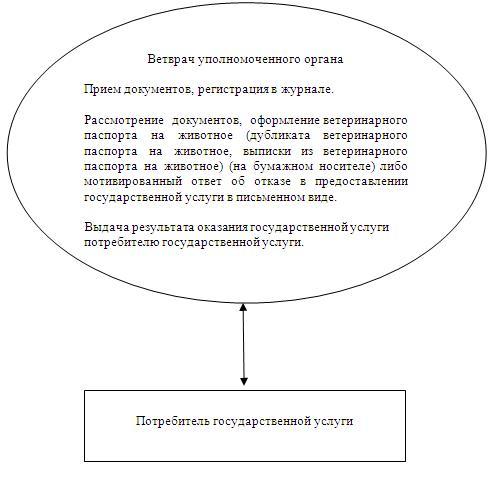 
					© 2012. РГП на ПХВ «Институт законодательства и правовой информации Республики Казахстан» Министерства юстиции Республики Казахстан
				№ п/пНаименованиеЮридический адресГрафик работыКонтактный телефон1Государствен-

ное учреждение "Аппарат акима Казталовского сельского округа Казталовского района Западно-

Казахстанской области"Индекс 090700, Западно-

Казахстанская область, Казталовский район, село Казталовка, улица Шарафутдинова 23/1С понедель-

ника по пятницу включитель-

но, за исключением выходных и праздничных дней,

с 9-00 до 18-30 часов, обед с 13-00 до 14-30 часов871144-31-615

871144-31-5972Государствен-

ное учреждение "Аппарат акима Брикского сельского округа Казталовского района Западно-

Казахстанской области"Индекс 090701, Западно-

Казахстанская область, Казталовский район, село Ажибай, улица Мектеп 4С понедель-

ника по пятницу включитель-

но, за исключе-

нием выходных и праздничных дней, с 9-00 до 18-30 часов, обед с 13-00 до 14-30 часов871144-33-055

871144-33-2743Государствен-

ное учреждение "Аппарат акима Коктерекского сельского округа Казталовского района Западно-

Казахстанской области"Индекс 090712, Западно-

Казахстанская область, Казталовский район, село Коктерек, улица С. Акбаева, 2С понедель-

ника по пятницу включитель-

но, за исключе-

нием выходных и праздничных дней, с 9-00 до 18-30 часов, обед с 13-00 до 14-30 часов871138-26-427

871138-26-6454Государствен-

ное учреждение "Аппарат акима Карасуского сельского округа Казталовского района Западно-

Казахстанской области"Индекс 090709, Западно-

Казахстанская область, Казталовский район, село Карасу, улица Мира 1С понедель-

ника по пятницу включитель-

но, за исключе-

нием выходных и праздничных дней, с 9-00 до 18-30 часов, обед с 13-00 до 14-30 часов871138-25-132

871138-21-1525Государствен-

ное учреждение "Аппарат акима Караузень-

ского сельского округа Казталовского района Западно-

Казахстанской области"Индекс 090710, Западно-

Казахстанская область, Казталовский район, село Караузень, улица Пришкольная, 1С понедель-

ника по пятницу включитель-

но, за исключе-

нием выходных и праздничных дней, с 9-00 до 18-30 часов, обед с 13-00 до 14-30 часов871138-21-449

871138-21-4296Государствен-

ное учреждение "Аппарат акима Талды-

кудыкского сельского округа Казталовского района Западно-

Казахстанской области"Индекс 090718, Западно-

Казахстанская область, Казталовский район, село Талдыкудык, улица Мира 1С понедель-

ника по пятницу включитель-

но, за исключе-

нием выходных и праздничных дней, с 9-00 до 18-30 часов, обед с 13-00 до 14-30 часов871146-23-110

871146-23-1357Государствен-

ное учреждение "Аппарат акима Акпатерского сельского округа Казталовского района Западно-

Казахстанской области"Индекс 090702, Западно-

Казахстанская область, Казталовский район, село Акпатер, улица Т. Аубакирова, 21С понедель-

ника по пятницу включитель-

но, за исключе-

нием выходных и праздничных дней, с 9-00 до 18-30 часов, обед с 13-00 до 14-30 часов871138-26-977

871138-26-1858Государствен-

ное учреждение "Аппарат акима Талдыапанского сельского округа Казталовского района Западно-

Казахстанской области"Индекс 090717, Западно-

Казахстанская область, Казталовский район, село Талдыапан, улица Бейбітшілік, 7С понедель-

ника по пятницу включитель-

но, за исключе-

нием выходных и праздничных дней, с 9-00 до 18-30 часов, обед с 13-00 до 14-30 часов871146-24-148

871146-21-1879Государствен-

ное учреждение "Аппарат акима Жанажолского сельского округа Казталовского района Западно-

Казахстанской области"Индекс 090706, Западно-

Казахстанская область, Казталовский район, село Жанажол, улица С. Датұлы, 15С понедель-

ника по пятницу включитель-

но, за исключе-

нием выходных и праздничных дней, с 9-00 до 18-30 часов, обед с 13-00 до 14-30 часов871138-21-100

871138-26-04710Государствен-

ное учреждение "Аппарат акима Жалпакталского сельского округа Казталовского района Западно-

Казахстанской области"Индекс 090705, Западно-

Казахстанская область, Казталовский район, село Жалпактал, улица С. Датова, 25С понедель-

ника по пятницу включитель-

но, за исключе-

нием выходных и праздничных дней, с 9-00 до 18-30 часов, обед с 13-00 до 14-30 часов871138-21-520

871138-21-55211Государствен-

ное учреждение "Аппарат акима Теренкульского сельского округа Казталовского района Западно-

Казахстанской области"Индекс 090715, Западно-

Казахстанская область, Казталовский район, село Нурсай, улица Желтоксан, 1С понедель-

ника по пятницу включитель-

но, за исключе-

нием выходных и праздничных дней, с 9-00 до 18-30 часов, обед с 13-00 до 14-30 часов871144-25-389

871144-25-35512Государствен-

ное учреждение "Аппарат акима Кайындинского сельского округа Казталовского района Западно-

Казахстанской области"Индекс 090707, Западно-

Казахстанская область, Казталовский район, село Кайынды, улица С. Жумашева, 14С понедель-

ника по пятницу включитель-

но, за исключе-

нием выходных и праздничных дней, с 9-00 до 18-30 часов, обед с 13-00 до 14-30 часов871146-35-14613Государствен-

ное учреждение "Аппарат акима Бостандыкского сельского округа Казталовского района Западно-

Казахстанской области"Индекс 090704, Западно-

Казахстанская область, Казталовский район, село Бостандык, улица ҚР Тәуелсізді-

гіне 10 жыл, 39С понедель-

ника по пятницу включитель-

но, за исключе-

нием выходных и праздничных дней, с 9-00 до 18-30 часов, обед с 13-00 до 14-30 часов871146-24-782

871146-24-78314Государствен-

ное учреждение "Аппарат акима Болашакского сельского округа Казталовского района Западно-

Казахстанской области"Индекс 090703, Западно-

Казахстанская область, Казталовский район, село Болашак, улица

Гагарина 1С понедель-

ника по пятницу включитель-

но, за исключе-

нием выходных и праздничных дней, с 9-00 до 18-30 часов, обед с 13-00 до 14-30 часов871146-20-323

871146-20-42815Государствен-

ное учреждение "Аппарат акима Кушанкульского сельского округа Казталовского района Западно-

Казахстанской области"Индекс 090713, Западно-

Казахстанская область, Казталовский район, село Кушанкуль, улица Жаңа Құрылыс 14С понедель-

ника по пятницу включитель-

но, за исключе-

нием выходных и праздничных дней, с 9-00 до 18-30 часов, обед с 13-00 до 14-30 часов871144-33-28416Государствен-

ное учреждение "Аппарат акима Караобинского сельского округа Казталовского района Западно-

Казахстанской области"Индекс 090708, Западно-

Казахстанская область, Казталовский район, село Караоба, улица Бектургана 18С понедель-

ника по пятницу включитель-

но, за исключе-

нием выходных и праздничных дней, с 9-00 до 18-30 часов, обед с 13-00 до 14-30 часов871147-25-587

871147-25-524№Отделы центровАдресНомер телефонаГрафик работы1Отдел Казталовского района филиала Республи-

канского государствен-

ного предприятия "Центр обслуживания населения" по Западно-

Казахстанской области Комитета по контролю автоматизации государствен-

ных услуг и координации деятельности центров обслуживания населения Министерства транспорта и коммуникаций Республики КазахстанКазталовский район

село Казталовка

улица

Лукманова, 228-7114-43-22-04С понедель-

ника по субботу включи-тельно, за исключе-

нием выходных и праздничных дней, с 9-00 до 19-00 часов, без перерыва2Отдел села Жалпактал Казталовского района филиала Республи-

канского государствен-

ного предприятия "Центр обслуживания населения" по Западно-

Казахстанской области Комитета по контролю автоматизации государствен-

ных услуг и координации деятельности центров обслуживания населения Министерства транспорта и коммуникаций Республики КазахстанКазталовский район село Жалпактал улица С. Датулы, 238-7113-82-10-44С понедель-

ника по субботу включи-тельно, за исключе-

нием выходных и праздничных дней, с 9-00 до 19-00 часов, без перерыва№ действия (хода, потока работ)№ действия (хода, потока работ)№ действия (хода, потока работ)СФЕ 1

Инспектор центраСФЕ 2

Сотрудник уполномоченного органаСФЕ 3

Руководитель

уполномоченного органаДействие № 1

Прием заявлении, проверка документов, регистрация и выдача расписки.Действие № 1

Прием заявлении, проверка документов, регистрация и выдача расписки.Действие № 1

Рассмотрение и передача сотруднику уполномоченного органа результата об оказании государственной услуги.Действие № 2

Передача документов в уполномоченный орган.Действие № 2

Подготовка и направление руководителю уполномоченного органа на подписание справки, либо мотивированный ответ об отказе в предоставлении государственной услуги на бумажном носителе.Действие № 1

Рассмотрение и передача сотруднику уполномоченного органа результата об оказании государственной услуги.Действие № 3

Выдача получателю государственной услуги полученного от уполномоченного органа справки, либо мотивированного ответа об отказе в предоставлении государственной услуги на бумажном носителе.Действие № 3

Направление в центр или выдача получателю государственной услуги справки, либо мотивированный ответ об отказе в предоставлении государственной услуги на бумажном носителе.Действие № 1

Рассмотрение и передача сотруднику уполномоченного органа результата об оказании государственной услуги.Срок исполнения:

в уполномоченном органе государственная услуга

оказывается с момента обращения, в течение 2 (двух) рабочих дней;

в центре - не более 2 (двух) рабочих дней.Срок исполнения:

в уполномоченном органе государственная услуга

оказывается с момента обращения, в течение 2 (двух) рабочих дней;

в центре - не более 2 (двух) рабочих дней.Срок исполнения:

в уполномоченном органе государственная услуга

оказывается с момента обращения, в течение 2 (двух) рабочих дней;

в центре - не более 2 (двух) рабочих дней.№ п/пНаименованиеЮридический

адресГрафик

работыКонтактный

телефон1Государствен-

ное учреждение "Аппарат акима Казталовского сельского округа Казталовского района Западно-

Казахстанской области"Индекс 090700, Западно-Казахстанская область, Казталовский район, село Казталовка, улица Шарафутдинова 23/1С понедель-

ника по пятницу включитель-

но, за исключением выходных и праздничных дней,

с 9-00 до 18-30 часов, обед с 13-00 до 14-30 часов871144-31-615

871144-31-5972Государствен-

ное учреждение "Аппарат акима Брикского сельского округа Казталовского района Западно-

Казахстанской области"Индекс 090701, Западно-Казахстанская область, Казталовский район, село Ажибай, улица Мектеп 4С понедель-

ника по пятницу включитель-

но, за исключением выходных и праздничных дней, с 9-00 до 18-30 часов, обед с 13-00 до 14-30 часов871144-33-055

871144-33-2743Государствен-

ное учреждение "Аппарат акима Коктерекского сельского округа Казталовского района Западно-

Казахстанской области"Индекс 090712, Западно-Казахстанская область, Казталовский район, село Коктерек, улица С. Акбаева, 2С понедель-

ника по пятницу включитель-

но, за исключением выходных и праздничных дней, с 9-00 до 18-30 часов, обед с 13-00 до 14-30 часов871138-26-427

871138-26-6454Государствен-

ное учреждение "Аппарат акима Карасуского сельского округа Казталовского района Западно-

Казахстанской области"Индекс 090709, Западно-Казахстанская область, Казталовский район, село Карасу, улица Мира 1С понедель-

ника по пятницу включитель-

но, за исключением выходных и праздничных дней, с 9-00 до 18-30 часов, обед с 13-00 до 14-30 часов871138-25-132

871138-21-1525Государствен-

ное учреждение "Аппарат акима Караузеньского сельского округа Казталовского района Западно-

Казахстанской области"Индекс 090710, Западно-Казахстанская область, Казталовский район, село Караузень, улица Пришкольная, 1С понедель-

ника по пятницу включитель-

но, за исключением выходных и праздничных дней, с 9-00 до 18-30 часов, обед с 13-00 до 14-30 часов871138-21-449

871138-21-4296Государствен-

ное учреждение "Аппарат акима Талды-

кудыкского сельского округа Казталовского района Западно-

Казахстанской области"Индекс 090718, Западно-Казахстанская область, Казталовский район, село Талдыкудык, улица Мира 1С понедель-

ника по пятницу включитель-

но, за исключением выходных и праздничных дней, с 9-00 до 18-30 часов, обед с 13-00 до 14-30 часов871146-23-110

871146-23-1357Государствен-

ное учреждение "Аппарат акима Акпатерского сельского округа Казталовского района Западно-

Казахстанской области"Индекс 090702, Западно-Казахстанская область, Казталовский район, село Акпатер, улица Т. Аубакирова, 21С понедель-

ника по пятницу включитель-

но, за исключением выходных и праздничных дней, с 9-00 до 18-30 часов, обед с 13-00 до 14-30 часов871138-26-977

871138-26-1858Государствен-

ное учреждение "Аппарат акима Талдыапанского сельского округа Казталовского района Западно-

Казахстанской области"Индекс 090717, Западно-Казахстанская область, Казталовский район, село Талдыапан, улица Бейбітшілік, 7С понедель-

ника по пятницу включитель-

но, за исключением выходных и праздничных дней, с 9-00 до 18-30 часов, обед с 13-00 до 14-30 часов871146-24-148

871146-21-1879Государствен-

ное учреждение "Аппарат акима Жанажолского сельского округа Казталовского района Западно-

Казахстанской области"Индекс 090706, Западно-Казахстанская область, Казталовский район, село Жанажол, улица С. Датұлы, 15С понедель-

ника по пятницу включитель-

но, за исключением выходных и праздничных дней, с 9-00 до 18-30 часов, обед с 13-00 до 14-30 часов871138-21-100

871138-26-04710Государствен-

ное учреждение "Аппарат акима Жалпакталского сельского округа Казталовского района Западно-

Казахстанской области"Индекс 090705, Западно-Казахстанская область, Казталовский район, село Жалпактал, улица С. Датова, 25С понедель-

ника по пятницу включитель-

но, за исключением выходных и праздничных дней, с 9-00 до 18-30 часов, обед с 13-00 до 14-30 часов871138-21-520

871138-21-55211Государствен-

ное учреждение "Аппарат акима Теренкульского сельского округа Казталовского района Западно-

Казахстанской области"Индекс 090715, Западно-

Казахстанская область, Казталовский район, село Нурсай, улица Желтоксан, 1С понедель-

ника по пятницу включитель-

но, за исключением выходных и праздничных дней, с 9-00 до 18-30 часов, обед с 13-00 до 14-30 часов871144-25-389

871144-25-35512Государствен-

ное учреждение "Аппарат акима Кайындинского сельского округа Казталовского района Западно-

Казахстанской области"Индекс 090707, Западно-Казахстанская область, Казталовский район, село Кайынды, улица С. Жумашева, 14С понедель-

ника по пятницу включитель-

но, за исключением выходных и праздничных дней, с 9-00 до 18-30 часов, обед с 13-00 до 14-30 часов871146-35-14613Государствен-

ное учреждение "Аппарат акима Бостандыкского сельского округа Казталовского района Западно-

Казахстанской области"Индекс 090704, Западно-Казахстанская область, Казталовский район, село Бостандык, улица ҚР Тәуелсізді-

гіне 10 жыл, 39С понедель-

ника по пятницу включитель-

но, за исключением выходных и праздничных дней, с 9-00 до 18-30 часов, обед с 13-00 до 14-30 часов871146-24-782

871146-24-78314Государствен-

ное учреждение "Аппарат акима Болашакского сельского округа Казталовского района Западно-

Казахстанской области"Индекс 090703, Западно-Казахстанская область, Казталовский район, село Болашак, улица

Гагарина 1С понедель-

ника по пятницу включитель-

но, за исключением выходных и праздничных дней, с 9-00 до 18-30 часов, обед с 13-00 до 14-30 часов871146-20-323

871146-20-42815Государствен-

ное учреждение "Аппарат акима Кушанкульского сельского округа Казталовского района Западно-

Казахстанской области"Индекс 090713, Западно-

Казахстанская область, Казталовский район, село Кушанкуль, улица Жаңа Құрылыс 14С понедель-

ника по пятницу включитель-

но, за исключением выходных и праздничных дней, с 9-00 до 18-30 часов, обед с 13-00 до 14-30 часов871144-33-28416Государствен-

ное учреждение "Аппарат акима Караобинского сельского округа Казталовского района Западно-

Казахстанской области"Индекс 090708, Западно-

Казахстанская область, Казталовский район, село Караоба, улица Бектургана 18С понедель-

ника по пятницу включитель-

но, за исключением выходных и праздничных дней, с 9-00 до 18-30 часов, обед с 13-00 до 14-30 часов871147-25-587

871147-25-524№ действия (хода, потока работ)№ действия (хода, потока работ)СФЕВетврач уполномоченного органаНаименование действия (процесса, процедуры, операции) и их описаниеПрием документов, регистрация в журнале. Рассмотрение документов, оформление ветеринарной справки (на бумажном носителе) либо мотивированный ответ об отказе в представлении государственной услуги в письменном виде.Форма завершения (данные, документ, организационно-

распорядительное решение)Выдача результата оказания государственной услуги потребителю государственной услуги.Сроки исполненияГосударственная услуга предоставляется в течение дня обращения.

Максимально допустимое время ожидания до получения государственной услуги - не более 30 (тридцати) минут.

Максимально допустимое время обслуживания потребителя государственной услуги - не более 30 (тридцати) минут.№ п/пНаименованиеЮридический адресГрафик работыКонтактный телефон1Государствен-

ное учреждение "Аппарат акима Казталовского сельского округа Казталовского района Западно-

Казахстанской области"Индекс 090700, Западно-

Казахстанская область, Казталовский район, село Казталовка, улица Шарафутдинова 23/1С понедель-

ника по пятницу включитель-

но, за исключением выходных и праздничных дней,

с 9-00 до 18-30 часов, обед с 13-00 до 14-30 часов871144-31-615

871144-31-5972Государствен-

ное учреждение "Аппарат акима Брикского сельского округа Казталовского района Западно-

Казахстанской области"Индекс 090701, Западно-

Казахстанская область, Казталовский район, село Ажибай, улица Мектеп 4С понедель-

ника по пятницу включитель-

но, за исключением выходных и праздничных дней, с 9-00 до 18-30 часов, обед с 13-00 до 14-30 часов871144-33-055

871144-33-2743Государствен-

ное учреждение "Аппарат акима Коктерекского сельского округа Казталовского района Западно-

Казахстанской области"Индекс 090712, Западно-

Казахстанская область, Казталовский район, село Коктерек, улица С. Акбаева, 2С понедель-

ника по пятницу включитель-

но, за исключением выходных и праздничных дней, с 9-00 до 18-30 часов, обед с 13-00 до 14-30 часов871138-26-427

871138-26-6454Государствен-

ное учреждение "Аппарат акима Карасуского сельского округа Казталовского района Западно-

Казахстанской области"Индекс 090709, Западно-

Казахстанская область, Казталовский район, село Карасу, улица Мира 1С понедель-

ника по пятницу включитель-

но, за исключением выходных и праздничных дней, с 9-00 до 18-30 часов, обед с 13-00 до 14-30 часов871138-25-132

871138-21-1525Государствен-

ное учреждение "Аппарат акима Караузень-

ского сельского округа Казталовского района Западно-

Казахстанской области"Индекс 090710, Западно-

Казахстанская область, Казталовский район, село Караузень, улица Пришкольная, 1С понедель-

ника по пятницу включитель-

но, за исключением выходных и праздничных дней, с 9-00 до 18-30 часов, обед с 13-00 до 14-30 часов871138-21-449

871138-21-4296Государствен-

ное учреждение "Аппарат акима Талдыкудыкско-

го сельского округа Казталовского района Западно-

Казахстанской области"Индекс 090718, Западно-

Казахстанская область, Казталовский район, село Талдыкудык, улица Мира 1С понедель-

ника по пятницу включитель-

но, за исключением выходных и праздничных дней, с 9-00 до 18-30 часов, обед с 13-00 до 14-30 часов871146-23-110

871146-23-1357Государствен-

ное учреждение "Аппарат акима Акпатерского сельского округа Казталовского района Западно-

Казахстанской области"Индекс 090702, Западно-

Казахстанская область, Казталовский район, село Акпатер, улица Т. Аубакирова, 21С понедель-

ника по пятницу включитель-

но, за исключением выходных и праздничных дней, с 9-00 до 18-30 часов, обед с 13-00 до 14-30 часов871138-26-977

871138-26-1858Государствен-

ное учреждение "Аппарат акима Талдыапан-

ского сельского округа Казталовского района Западно-

Казахстанской области"Индекс 090717, Западно-

Казахстанская область, Казталовский район, село Талдыапан, улица Бейбітшілік, 7С понедель-

ника по пятницу включитель-

но, за исключением выходных и праздничных дней, с 9-00 до 18-30 часов, обед с 13-00 до 14-30 часов871146-24-148

871146-21-1879Государствен-

ное учреждение "Аппарат акима Жанажолского сельского округа Казталовского района Западно-

Казахстанской области"Индекс 090706, Западно-

Казахстанская область, Казталовский район, село Жанажол, улица С. Датұлы, 15С понедель-

ника по пятницу включитель-

но, за исключением выходных и праздничных дней, с 9-00 до 18-30 часов, обед с 13-00 до 14-30 часов871138-21-100

871138-26-04710Государствен-

ное учреждение "Аппарат акима Жалпактал-

ского сельского округа Казталовского района Западно-

Казахстанской области"Индекс 090705, Западно-

Казахстанская область, Казталовский район, село Жалпактал, улица С. Датова, 25С понедель-

ника по пятницу включитель-

но, за исключением выходных и праздничных дней, с 9-00 до 18-30 часов, обед с 13-00 до 14-30 часов871138-21-520

871138-21-55211Государствен-

ное учреждение "Аппарат акима Теренкуль-

ского сельского округа Казталовского района Западно-

Казахстанской области"Индекс 090715, Западно-

Казахстанская область, Казталовский район, село Нурсай, улица Желтоксан, 1С понедель-

ника по пятницу включитель-

но, за исключением выходных и праздничных дней, с 9-00 до 18-30 часов, обед с 13-00 до 14-30 часов871144-25-389

871144-25-35512Государствен-

ное учреждение "Аппарат акима Кайындин-

ского сельского округа Казталовского района Западно-

Казахстанской области"Индекс 090707, Западно-

Казахстанская область, Казталовский район, село Кайынды, улица С. Жумашева, 14С понедель-

ника по пятницу включитель-

но, за исключением выходных и праздничных дней, с 9-00 до 18-30 часов, обед с 13-00 до 14-30 часов871146-35-14613Государствен-

ное учреждение "Аппарат акима Бостандык-

ского сельского округа Казталовского района Западно-

Казахстанской области"Индекс 090704, Западно-

Казахстанская область, Казталовский район, село Бостандык, улица ҚР Тәуелсізді-

гіне 10 жыл, 39С понедель-

ника по пятницу включитель-

но, за исключением выходных и праздничных дней, с 9-00 до 18-30 часов, обед с 13-00 до 14-30 часов871146-24-782

871146-24-78314Государствен-

ное учреждение "Аппарат акима Болашакского сельского округа Казталовского района Западно-

Казахстанской области"Индекс 090703, Западно-

Казахстанская область, Казталовский район, село Болашак, улица

Гагарина 1С понедель-

ника по пятницу включитель-

но, за исключением выходных и праздничных дней, с 9-00 до 18-30 часов, обед с 13-00 до 14-30 часов871146-20-323

871146-20-42815Государствен-

ное учреждение "Аппарат акима Кушанкуль-

ского сельского округа Казталовского района Западно-

Казахстанской области"Индекс 090713, Западно-

Казахстанская область, Казталовский район, село Кушанкуль, улица Жаңа Құрылыс 14С понедель-

ника по пятницу включитель-

но, за исключением выходных и праздничных дней, с 9-00 до 18-30 часов, обед с 13-00 до 14-30 часов871144-33-28416Государствен-

ное учреждение "Аппарат акима Караобинского сельского округа Казталовского района Западно-

Казахстанской области"Индекс 090708, Западно-

Казахстанская область, Казталовский район, село Караоба, улица Бектургана 18С понедель-

ника по пятницу включитель-

но, за исключением выходных и праздничных дней, с 9-00 до 18-30 часов, обед с 13-00 до 14-30 часов871147-25-587

871147-25-524№ действия (хода, потока работ)№ действия (хода, потока работ)СФЕВетврач уполномоченного органаНаименование действия (процесса, процедуры, операции) и их описаниеПрием документов, регистрация в журнале.

Рассмотрение документов, оформление ветеринарного паспорта на животное (дубликата ветеринарного паспорта на животное, выписки из ветеринарного паспорта на животное) (на бумажном носителе) либо мотивированный ответ об отказе в предоставлении государственной услуги в письменном виде.Форма завершения (данные, документ, организационно-распо-

рядительное решение)Выдача результата оказания государственной услуги потребителю государственной услуги.Сроки исполнения      Срок выдачи ветеринарного паспорта на животное (выписки из ветеринарного паспорта на животное) с момента присвоения животному индивидуального номера или отказ в их выдаче - в течение 3 (трех) рабочих дней.

      Срок выдачи дубликата ветеринарного паспорта на животное со дня подачи владельцем заявления о потере паспорта на его животное - в течение 10 (десяти) рабочих дней.

      Максимально допустимое время ожидания до получения государственной услуги - не более 30 (тридцати) минут.

      Максимально допустимое время обслуживания потребителя государственной услуги - не более 40 (сорока) минут.